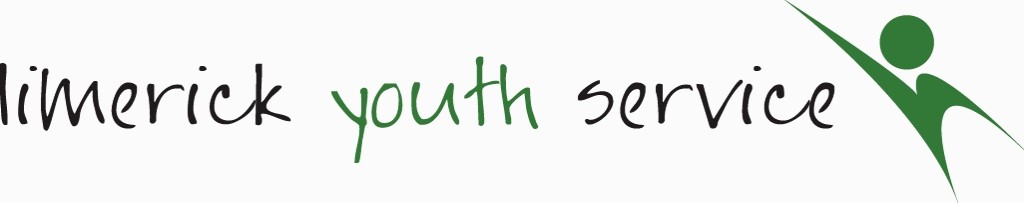 JOB DESCRIPTIONYouth and Family Support WorkerJOB DESCRIPTIONYouth and Family Support WorkerFunction:The main focus of the work is to develop and implement interventions that respond to the needs of children & young people (10-18) and their families. Area:Based in Limerick with a focus on young people in the surrounding communities and outreach as required. Reporting To:Limerick Youth Service Line Manager.Liaising With:Young people, staff & volunteers, Tusla, community groups, local schools, parents etc. Primary Duties& Responsibilities:To plan, implement and review programmes for children/young people/carers/families based on an assessment of their individual and group needs.To work with children/young people/carers/families using a variety of methods, including group work, individual work, holiday provision, residential and family work.To liaise effectively with families and other statutory, community and voluntary bodies to improve outcomes for participants and to attend and contribute to reviews and case conferences as required.Support parents & build trusting relationships by engaging in various parenting initiatives, i.e., SFP.To link with other LYS services to best meet the needs of young people and facilitate their progression. Liaise with other Family Support staff periodically or as needed. Recruit support and supervise adult volunteers to assist in delivering programmes. Record and maintain appropriate records and reports as required, to include monthly, 6 monthly, annual plan and report.Document to the line manager any unmet needs of children/young people/carers/families within the service.Develop best practice & maintain professional boundaries. Attend supervision as required. Represent the organisation in a professional manner at all times and maintain high standards by adhering to policies and procedures.   Attend team meetings and other organisational fora as required.Maintain confidentiality at all times. Complete incident & accident reports as necessary.Ensure that activities, work and leisure areas are safe & secure to carry out duties.   Carry out any other reasonable duties & responsibilities deemed necessary by LYS or project committee. Hours of work:35 hours per week including evening and weekend provision.Please note:The duties as outlined above are indicative of the main activities to be undertaken. They are not intended to be exhaustive.  However they may be subject to reasonable change in line with the future direction and changing needs of the organisation. None of these duties will be outside the capability of the worker.  Remuneration:D.O.E. 